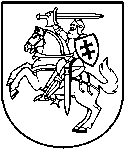 LIETUVOS RESPUBLIKOS ŽEMĖS ŪKIO MINISTERIJABiudžetinė įstaiga, Gedimino pr. 19, 01103 Vilnius, tel. +370 5 239 1001, El. paštas zum@zum.lt, http://www.zum.ltDuomenys kaupiami ir saugomi Juridinių asmenų registre, kodas 188675190Dėl kvietimo dalyvauti 2024 mETŲ PASAULIO INTELEKTINĖS NUOSAVYBĖS ORGANIZACIJOS Globalių apdovanojimų konkursePersiunčiame Jums, kaip geografinių nuorodų ir vienos iš intelektinės nuosavybės turėtojui, Pasaulio intelektinės nuosavybės organizacijos (toliau – PINO) kvietimą ir kviečiame dalyvauti 2024 metų PINO Globalių apdovanojimų (2024 WIPO Global Awards) konkurse, kuris vyks 2024 m. sausio 15 d. – 2024 m. kovo 31 d.Atkreipiame dėmesį, kad šiame konkurse gali dalyvauti mažos ir vidutinės įmonės iš viso pasaulio, veikiančios visuose ekonomikos sektoriuose – technologijų, žemės ūkio, kūrybinių industrijų ir pan., ir naudojančios visų formų intelektinę nuosavybę, pradedant autorių teisėmis, baigiant prekių ženklais, patentais ir geografinėmis nuorodomis.Nepriklausomos vertinimo komisijos atrinktų konkurso nugalėtojų apdovanojimų ceremonija vyks šių metų liepos mėnesį Ženevoje vyksiančios PINO Generalinės asamblėjos metu. Daugiau informacijos, reikalavimus dalyviams ir registraciją rasite PINO Globalių apdovanojimų svetainėje https://www.wipo.int/global-awards/en/how-to-apply.html.Jeigu manote, kad ši informacija yra aktuali ir kitiems subjektams, maloniai prašome kuo plačiau ja pasidalyti.PRIDEDAMA. 3 lapai.Viceministras						 			      Vytautas AbukauskasJurgita Sargiūnienė, tel. (8 5) 239 1105, el. p. jurgita.sargiuniene@zum.ltŽEMĖS ŪKIO MINISTERIJOS 2024          RAŠTO NR.              ADRESATŲ SĄRAŠASAB ,,MV GROUP Production“ UAB „Vilniaus degtinė“UAB „Lietuviškas midus“ Vilkyškių pieninės grupės AB „Kelmės pieninė“UAB „Rivona“ UAB „Rokiškio pieno gamyba“ UAB „Lukšių pieninė“AB „Pieno žvaigždės“ filialas Kauno pienas AB „Žemaitijos pienas“UAB „Saimeta“Skaistgirio ŽŪB Žagarės pieninėA. Udrienės individuali įmonėLietuvos prekybos įmonių asociacijaLietuvos prekybos, pramonės ir amatų rūmų asociacijaPagal adresatų sąrašą2024-Nr.Pagal adresatų sąrašąĮNr.Pagal adresatų sąrašą